Imię i nazwisko:  Tytuł i stopień naukowy: Numer telefonu: E-Mail: Nazwa Uczelni: Tytuł referatu / posteru: Sekcja: Analiza zespolona	 Informatyka Analiza funkcjonalna	 Dydaktyka i historia matematyki InnePrezentacja:  Wykład (50 minut)	 Poster Referat (25 minut)	 Bez prezentacjiPublikacja w:  Technical Science	 Rozdział w monografii Current Research in Mathematical
and Computer Science Journal of Applied Analysis	 Bez publikacjiZakwaterowanie:  Pokój 1-osobowy	 Bez noclegu Miejsce w pokoju 2-osobowym	Data przyjazdu: Data odjazdu: Skorzystam z transportu zbiorowego dnia 20.09.2016r. z Dworca Głównego w Olsztynie: TAK	 NIESkorzystam z transportu zbiorowego dnia 23.09.2016r. do Dworca Głównego w Olsztynie: TAK	 NIEFaktura: TAK	 NIEDane do faktury:Instytucja: Adres instytucji: NIP: Osoba towarzysząca: TAK	 NIEImię i nazwisko osoby towarzyszącej: 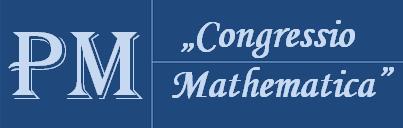 KARTA ZGŁOSZENIA UDZIAŁUW  II KONFERENCJI MATEMATYCZNEO -INFORMATYCZNEJ„Congressio Mathematica” , Olsztyn 2016